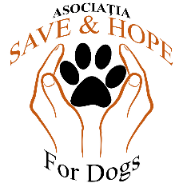 Nom ………………………………………………… Prénom ………………………………………Adresse postale ……………………………………………………………………………………….Code postal ……………………… Commune / Ville : ……………………………………………..Pays ………………………………  N° téléphone : …………………………………………………Adresse Email : …………………………………………….. Date de naissance : …………………Je souhaite adhérer à l'association Save & Hope for Dogs pour une durée de 1 an. A ce titre, je        verse la cotisation de 25 euros.	Paiement :  	O     En espèces, le .........................................				O     Par paypal (asociatiasaveandhope@gmail.com)O     Par virement bancaire (IBAN : RO69RNCB0028158473230001 - BIC/Swift : RNCBROBU)Merci pour votre soutienEn nous communiquant votre adresse email, vous acceptez de recevoir des informations de l'association Save & Hope. L'association garantit la confidentialité de vos informations conformément à la loi sur la vie privée.